Выставка семейных работ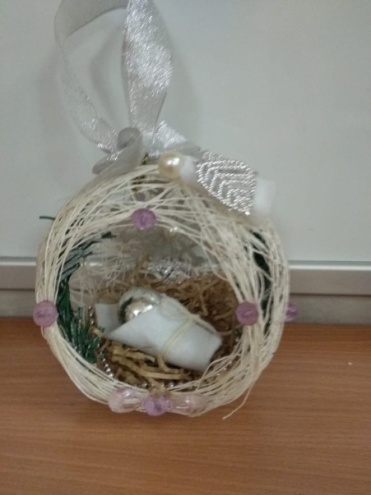 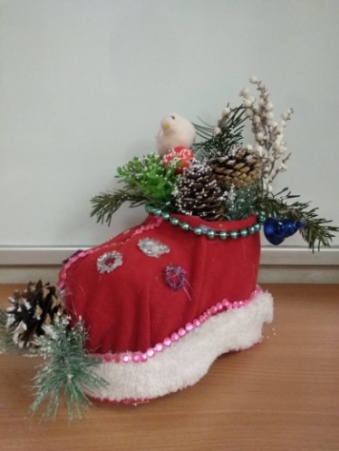 «Лучшая новогодняя игрушка».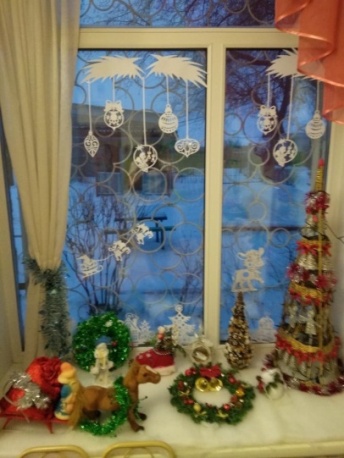 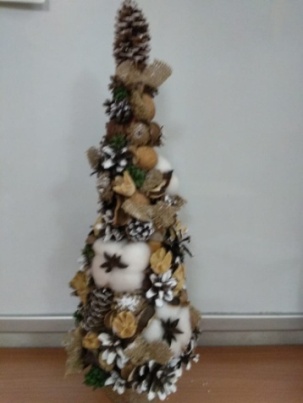 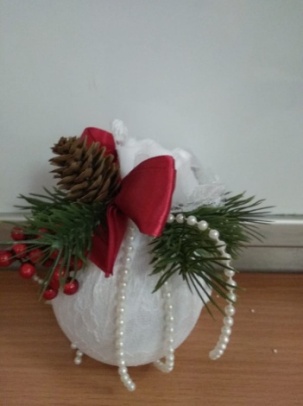 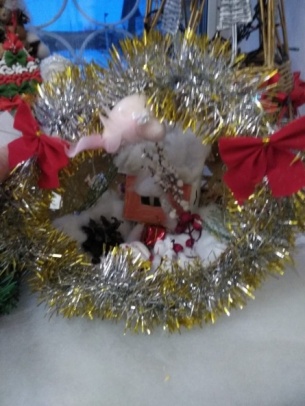 